Chapter 2 Section 4Looking Inside CellsMain IdeasWhat is the role of the cell wall? 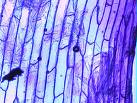 It helps protect and support the cell. What is the role of the cell membrane?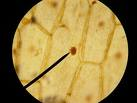 It controls what substances come into and out of a cell.What are the functions of the cell’s organelles?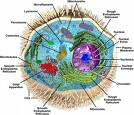 Each organelle carries out a specific function within the cell.Just as organ systems in your body have different functions or responsibilities each organelle has a different function or responsibility.How are cells organized in many celled organisms?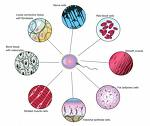 In many celled organisms, cells are organized into single cells,tissues, organs, organ system, and organisms.Key TermsOrganelles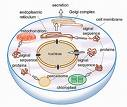 Carry out specific functions within the cell.  These are even smaller structures inside the cell.Cell wall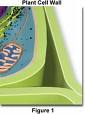 A rigid layer of nonliving material that surrounds the cells of plants and some other organisms. (Animal cells son not have a cell wall.) A cell wall helps to protect and support the cell. (Composed or cellulose.)Cell membrane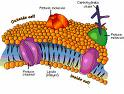 Located inside the cell wall (in organisms with a cell wall.) In other cells, the cell membrane forms the outside boundary that separates the cell from it’s environment.It controls what substances come into and out of the cell.Nucleus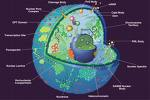 The cell’s control center, directing all of the cell’s activities.Nuclear envelope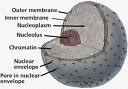 The membrane that surrounds the nucleus. It protects the nucleus.Chromatin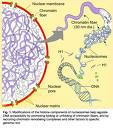 Contains genetic material, the instructions for directing the cell’s functions.Nucleolus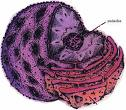 The structure where ribosomes are made.Cytoplasm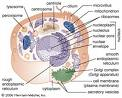 The clear, thick, gel-like fluid between the cell membrane and the nucleus. It is constantly moving    Mitochondria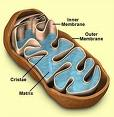 The “powerhouse of the cell” because mitochondria convert energy in food molecules to energy  the cell can use to carry out it’s functions.Endoplasmic reticulum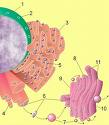 The passageways that carry proteins and other materials from one part of the cell to another.Ribosome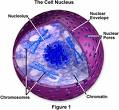 Some are attached to the endoplasmic reticulum.  Some float in the cytoplasm. They are small, grain-like bodies  that function as factories to produce proteins.Golgi body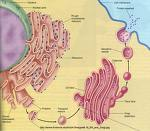 Receive proteins and other newly formed  materials from the endoplasmic reticulum. Package them, and distribute  them to other parts of the cell. Chloroplast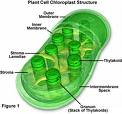 Capture energy from the sunlight and use it to produce food for the cell.Vacuole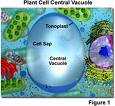 Large storage areas of the cells, usually storing water, or food, (or possibly wastes).Lysosome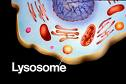 Small, round structures containing chemicals that break down certain materials in the cell. They are the “cell’s  clean-up crew”